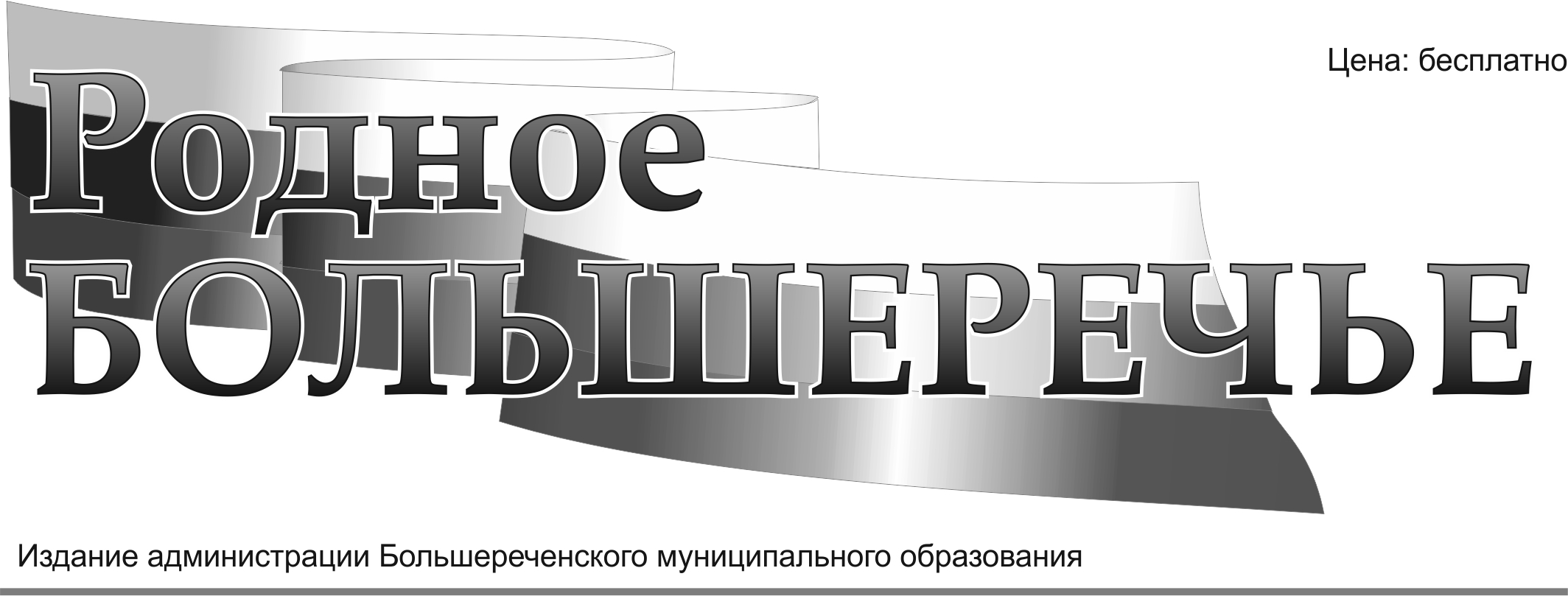 ОФИЦИАЛЬНАЯ ЧАСТЬВНИМАНИЕ!Указом Президента  Российской Федерации от 21 сентября 2022 года № 647 «Об объявлении частичной мобилизации в Российской Федерации» от 20.09.2022 с 21 сентября 2022 года в Российской Федерации  объявлена частичная мобилизация. В связи с указанным военный комиссариат Иркутского района Иркутской области проводит мероприятия, в том числе в Большереченском муниципальном образовании, по призыву следующих граждан:- имеющих регистрацию на территории Большереченского муниципального образования;- состоящих на воинском учете,- пребывающих в запасе в возрасте до 45 лет, как ранее проходившие службу в рядах Российской Армии; - имеющие категорию годности «А» - годен к военной службе, категорию годности «Б» - годен к военной службе с незначительными ограничениями. Перечисленным категориям граждан необходимо прибыть в военный комиссариат Иркутского района 24 сентября 2022 года с 09-00 до 17-00 час по адрес: Иркутская область, Иркутский район, п. Дзержинск, ул. Центральная, 1, каб. 3, тел. 8(3952)699846, 8(3952)699843 При себе иметь паспорт и военный билет. Повестку о явке в военкомат необходимо заблаговременно  получить в администрации Большереченского МО по адресу: Иркутская область, Иркутский район, р.п. Большая Речка, ул. Ломоносова, 26, тел. 8(3952)695135.Администрация Большереченского МОИРКУТСКАЯ РАЙОННАЯ ТЕРРИТОРИАЛЬНАЯ ИЗБИРАТЕЛЬНАЯ КОМИССИЯ ИРКУТСКОЙ ОБЛАСТИУВЕДОМЛЯЕТВ соответствии пункта 1, статьи 73; пункта 5, статьи 89 Закона Иркутской области от 11 ноября 2011 года № 116-ОЗ «О муниципальных выборах в Иркутской области»  Иркутская районная территориальная избирательная комиссия Иркутской области уведомляет об итоговых финансовых отчетах кандидатов.Природоохранная прокуратура на страже байкальской природыТекущий 2022 год богат юбилейными датами, среди которых 300-летие образования российской прокуратуры, 100-летие со дня образования советской прокуратуры.Трёхвековой путь прокуратуры – это история охраны российской государственности, служения закону и обществу. Особое место в деятельности прокуратуры посвящено защите экологических прав граждан и охране окружающей среды. В первое воскресенье сентября мы отмечаем День Байкала. Этот праздник становится традиционным и известным во всем мире. Он посвящён сохранению природной жемчужины России, объекту Всемирного природного наследия.Вопросам охраны уникальной экологической системы озера Байкал в последние годы уделяется особое внимание. Принят специальный федеральный закон – «Об охране озера Байкал», активизировавший работу по защите не только самого озера, но и прилегающих к нему территорий. Байкальская природная территория охватывает три крупных субъекта Российской Федерации: Иркутскую область, Республику Бурятия и Забайкальский край.С целью контроля и надзора за соблюдением экологического порядка 01.12.2017 создана Байкальская межрегиональная природоохранная прокуратура, которая в этом году празднует своё пятилетие.В её составе 01.02.2018 образована Западно-Байкальская межрайонная природоохранная прокуратура, осуществляющая надзорную деятельность на территории 11 муниципальных образований: город Иркутск, Иркутский, Шелеховский, Слюдянский, Нукутский, Заларинский, Осинский, Боханский, Эхирит-Булагатский районы Иркутской области; Тункински, Окинский районы Республики Бурятия.Задачей природоохранной прокуратуры является обеспечение защиты конституционных прав граждан на благоприятную окружающую среду, достоверную информацию о ее состоянии и на возмещение ущерба, причиненного окружающей среде, здоровью человека или его имуществу экологическими правонарушениями, а также обеспечение охраняемых законом интересов общества и государства в сфере природопользования.Поднадзорная межрайонной природоохранной прокуратуре территория является одной из наиболее индустриально развитых, здесь размещены крупные предприятия алюминиевой, нефтеперерабатывающей, химической промышленности, электро-и теплоэнергетики.Так же в вышеуказанных районах Иркутской области и Республики Бурятия расположены особо охраняемые природные территории, такие как Прибайкальский и Тункинский национальные парки, государственный природный заказник «Красный Яр», заказники регионального значения «Иркутный» и «Кочергатский», природный парк «Шумак», а также 31 памятник природы. Сохранение окружающей природной среды, а также поддержание ее качества, необходимого для благоприятной жизни человека и устойчивого развития экономики, являются целями и задачами государственной политики России в сфере обеспечения экологической безопасности и закреплены в Стратегии экологической безопасности на период до 2025 года. На достижение указанных целей и задач направлена, в том числе, и деятельность Западно-Байкальской природоохранной прокуратуры.Надзор за исполнением водного, лесного, земельного законодательства, законодательства об обращении с отходами, об экологической экспертизе, особо охраняемых природных территориях, в сфере охраны объектов животного мира, водных биологических ресурсов, недр, почв, атмосферного воздуха, а также за соблюдением бюджетного, антикоррупционного законодательства, законодательства о защите прав предпринимателей – вот далеко не исчерпывающий перечень направлений деятельности прокуратуры.С учетом экологической обстановки в России и ее экономического развития, приоритетным направлением деятельности межрайонной природоохранной прокуратуры является надзор за исполнения законодательства, обеспечение баланса между экологическими и экономическими интересами общества.Прокуратурой принимаются меры по прекращению незаконного строительства в центральной экологической зоне Байкальской природной территории, особо охраняемых природных территориях. По инициативе прокурора остановлено незаконное строительство завода по розливу питьевой воды ООО «Аквасиб» на Байкале и горнолыжного комплекса на территории Национального парка «Тункинский».В 2018-2021 годах по мерам прокурорского реагирования хозяйствующими субъектами выпущено 19 286 шт. молоди пеляди, 1 578 молоди хариуса в Братское водохранилище, 1 628 000 личинок байкальского омуля в оз. Байкал. Значительное внимание прокуратуры уделено проблеме образования несанкционированных свалок на территориях муниципальных образований. В настоящее время в результате мер прокурорского реагирования ликвидировано свалок общей площадью 5 га.Прокуратурой возмещено ущерба, причиненного окружающей среде, отдельным компонентам природной среды, более 6 млн рублей. Истребовано из чужого незаконного владения земель особо охраняемых природных территорий более 340 га.Мерами прокурорского реагирования восстанавливаются нарушенные права и законные интересы субъектов предпринимательской деятельности, ведется работа по развитию туристской инфраструктуры на особо охраняемых природных территориях, планируется добиться модернизации (реконструкции) действующих очистных сооружений в центральной экологической зоне Байкальской природной территории, строительство новых очистных сооружений в населенных пунктах и местах рекреации, понуждение органов власти к включению данных мероприятий для реализации в рамках национального проекта «Экология».Западно-Байкальская природоохранная прокуратура создана сравнительно недавно, между тем уже сейчас накоплен значительный опыт осуществления прокурорского надзора за исполнением природоохранного законодательства, участия в решении экологических проблем, внесен весомый вклад в обеспечение экологической безопасности на Байкальской природной территории.Впереди Западно-Байкальскую природоохранную прокуратуру ожидает большая и тщательная работа в рамках укрепления правопорядка в сфере охраны окружающей среды. Отчет № 9. 20.09.2022 15:58:13Итоговый финансовый отчет о поступлении и расходовании средств избирательного фонда  кандидата
Федосеев Иван Владимирович                     № 40810810918359410058
ВСП 8586/0121 ПАО Сбербанк 664001, Иркутская область, г. Иркутск, ул. Рабочего Штаба, 9Итоговый финансовый отчет о поступлении и расходовании средств избирательного фонда  кандидата
Федосеев Иван Владимирович                     № 40810810918359410058
ВСП 8586/0121 ПАО Сбербанк 664001, Иркутская область, г. Иркутск, ул. Рабочего Штаба, 9Итоговый финансовый отчет о поступлении и расходовании средств избирательного фонда  кандидата
Федосеев Иван Владимирович                     № 40810810918359410058
ВСП 8586/0121 ПАО Сбербанк 664001, Иркутская область, г. Иркутск, ул. Рабочего Штаба, 9Итоговый финансовый отчет о поступлении и расходовании средств избирательного фонда  кандидата
Федосеев Иван Владимирович                     № 40810810918359410058
ВСП 8586/0121 ПАО Сбербанк 664001, Иркутская область, г. Иркутск, ул. Рабочего Штаба, 9Итоговый финансовый отчет о поступлении и расходовании средств избирательного фонда  кандидата
Федосеев Иван Владимирович                     № 40810810918359410058
ВСП 8586/0121 ПАО Сбербанк 664001, Иркутская область, г. Иркутск, ул. Рабочего Штаба, 9Выборы Главы Большереченского муниципального образованияВыборы Главы Большереченского муниципального образованияВыборы Главы Большереченского муниципального образованияВыборы Главы Большереченского муниципального образованияВыборы Главы Большереченского муниципального образованияИркутская областьИркутская областьИркутская областьИркутская областьИркутская областьПо состоянию на 14.09.2022В руб.Строка финансового отчетаСтрока финансового отчетаШифр строкиСуммаПримечаниеШифр строкиСуммаПримечание1123411. Поступило средств в избирательный фонд, всего10561001.11.1 Поступило средств в установленном порядке для формирования избирательного фонда20561001.1.11.1.1. Собственные средства кандидата, средства избирательного объединения30561001.1.21.1.2. Средства избирательного объединения, выдвинувшего кандидата4001.1.31.1.3. Добровольные пожертвования гражданина5001.1.41.1.4. Добровольные пожертвования юридического лица60021.2. Поступило в избирательный фонд денежных средств, подпадающих под действие частей 1-4 статьи 85 Закона Иркутской области "О муниципальных выборах в Иркутской области"7002.11.2.1. Собственные средства кандидата, средства избирательного объединения8002.21.2.2. Средства избирательного объединения, выдвинувшего кандидата9002.31.2.3. Средства гражданина10002.41.2.4. Средства юридического лица110032. Возвращено денежных средств из избирательного фонда, всего12003.12.1. Перечислено в доход бюджета13003.22.2. Возвращено жертвователям денежных средств, поступивших с нарушением установленного порядка14003.2.12.2.1. Гражданам, которым запрещено осуществлять пожертвования либо не указавшим обязательные сведения в платежном документе15003.2.22.2.2. Юридическим лицам, которым запрещено осуществлять пожертвования либо не указавшим обязательные сведения в платежном документе16003.2.32.2.3. Средств, превышающих предельный размер добровольных пожертвований, собственных средств кандидата, средств избирательного объединения17003.32.3. Возвращено жертвователям денежных средств, поступивших в установленном порядке180043. Израсходовано средств, всего1905610053.1. На организацию сбора подписей избирателей20005.13.1.1. Из них на оплату труда лиц, привлекаемых для сбора подписей избирателей21005.23.2. На предвыборную агитацию через организации  телерадиовещания22005.33.3. На предвыборную агитацию через редакции периодических печатных изданий23005.43.4. На предвыборную агитацию через сетевые издания23505.53.5. На выпуск и распространение печатных и иных агитационных материалов240561005.63.6. На проведение публичных массовых мероприятий25005.73.7. На оплату работ (услуг) информационного и консультационного характера26005.83.8. На оплату других работ (услуг), выполненных (оказанных) юридическими лицами или гражданами Российской Федерации по договорам27005.93.9. На оплату иных расходов, непосредственно связанных с проведением избирательной кампании28005.104. Распределено неизрасходованного остатка средств фонда пропорционально перечисленным в избирательный фонд денежным средствам290065. Остаток средств фонда на дату сдачи отчета (заверяется банковской справкой) (стр. 300 = стр. 10 - стр. 120 - стр. 190 - стр. 290)3000Отчет № 9. 20.09.2022 15:59:07Итоговый финансовый отчет о поступлении и расходовании средств избирательного фонда  кандидата
Синьков Виктор Юрьевич                     № 40810810118359408530
ВСП 8586/0121 ПАО Сбербанк 664001, Иркутская область, г. Иркутск, ул. Рабочего Штаба, 9Итоговый финансовый отчет о поступлении и расходовании средств избирательного фонда  кандидата
Синьков Виктор Юрьевич                     № 40810810118359408530
ВСП 8586/0121 ПАО Сбербанк 664001, Иркутская область, г. Иркутск, ул. Рабочего Штаба, 9Итоговый финансовый отчет о поступлении и расходовании средств избирательного фонда  кандидата
Синьков Виктор Юрьевич                     № 40810810118359408530
ВСП 8586/0121 ПАО Сбербанк 664001, Иркутская область, г. Иркутск, ул. Рабочего Штаба, 9Итоговый финансовый отчет о поступлении и расходовании средств избирательного фонда  кандидата
Синьков Виктор Юрьевич                     № 40810810118359408530
ВСП 8586/0121 ПАО Сбербанк 664001, Иркутская область, г. Иркутск, ул. Рабочего Штаба, 9Итоговый финансовый отчет о поступлении и расходовании средств избирательного фонда  кандидата
Синьков Виктор Юрьевич                     № 40810810118359408530
ВСП 8586/0121 ПАО Сбербанк 664001, Иркутская область, г. Иркутск, ул. Рабочего Штаба, 9Выборы Главы Большереченского муниципального образованияВыборы Главы Большереченского муниципального образованияВыборы Главы Большереченского муниципального образованияВыборы Главы Большереченского муниципального образованияВыборы Главы Большереченского муниципального образованияИркутская областьИркутская областьИркутская областьИркутская областьИркутская областьПо состоянию на 16.09.2022В руб.Строка финансового отчетаСтрока финансового отчетаШифр строкиСуммаПримечаниеШифр строкиСуммаПримечание1123411. Поступило средств в избирательный фонд, всего10198001.11.1 Поступило средств в установленном порядке для формирования избирательного фонда20198001.1.11.1.1. Собственные средства кандидата, средства избирательного объединения30198001.1.21.1.2. Средства избирательного объединения, выдвинувшего кандидата4001.1.31.1.3. Добровольные пожертвования гражданина5001.1.41.1.4. Добровольные пожертвования юридического лица60021.2. Поступило в избирательный фонд денежных средств, подпадающих под действие частей 1-4 статьи 85 Закона Иркутской области "О муниципальных выборах в Иркутской области"7002.11.2.1. Собственные средства кандидата, средства избирательного объединения8002.21.2.2. Средства избирательного объединения, выдвинувшего кандидата9002.31.2.3. Средства гражданина10002.41.2.4. Средства юридического лица110032. Возвращено денежных средств из избирательного фонда, всего12003.12.1. Перечислено в доход бюджета13003.22.2. Возвращено жертвователям денежных средств, поступивших с нарушением установленного порядка14003.2.12.2.1. Гражданам, которым запрещено осуществлять пожертвования либо не указавшим обязательные сведения в платежном документе15003.2.22.2.2. Юридическим лицам, которым запрещено осуществлять пожертвования либо не указавшим обязательные сведения в платежном документе16003.2.32.2.3. Средств, превышающих предельный размер добровольных пожертвований, собственных средств кандидата, средств избирательного объединения17003.32.3. Возвращено жертвователям денежных средств, поступивших в установленном порядке180043. Израсходовано средств, всего1901975653.1. На организацию сбора подписей избирателей20005.13.1.1. Из них на оплату труда лиц, привлекаемых для сбора подписей избирателей21005.23.2. На предвыборную агитацию через организации  телерадиовещания22005.33.3. На предвыборную агитацию через редакции периодических печатных изданий23005.43.4. На предвыборную агитацию через сетевые издания23505.53.5. На выпуск и распространение печатных и иных агитационных материалов240197565.63.6. На проведение публичных массовых мероприятий25005.73.7. На оплату работ (услуг) информационного и консультационного характера26005.83.8. На оплату других работ (услуг), выполненных (оказанных) юридическими лицами или гражданами Российской Федерации по договорам27005.93.9. На оплату иных расходов, непосредственно связанных с проведением избирательной кампании28005.104. Распределено неизрасходованного остатка средств фонда пропорционально перечисленным в избирательный фонд денежным средствам2904465. Остаток средств фонда на дату сдачи отчета (заверяется банковской справкой) (стр. 300 = стр. 10 - стр. 120 - стр. 190 - стр. 290)3000